Муниципальное дошкольное образовательное учреждение «Детский сад №6 «Ягодка» Тутаевского муниципального района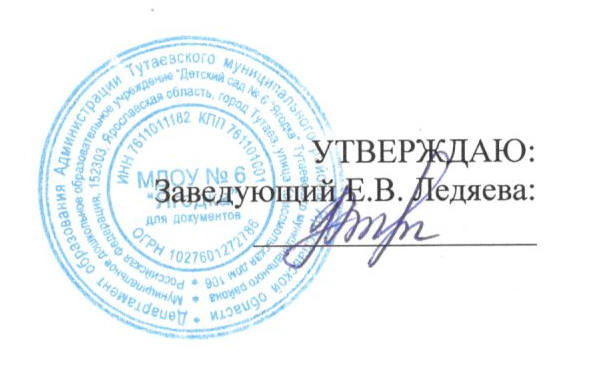 Программа «Поддержка и развитие карового потенциала в ДОУ»Автор-составитель: Заведующий Ледяева Е.В.Старший воспитатель Веселова Т.В.Принято на заседании педсовета      Протокол № 1 от 17.09.2019г. Тутаев, 2019 годПаспорт программыАктуальностьГлавным условием развития системы дошкольного образования является наличие профессионально-подготовленных педагогических кадров. Введение ФГОС ДО, профессионального стандарта педагога предъявляет особые требования к системе развития кадрового потенциалы в ДОУ.Профессиональная деятельность педагога требует постоянного обновления и совершенствования мастерства, развития имеющегося опыта, повышения уровня своей компетенции. Знания интерактивных форм и методов обучения, критериев технологичности; владения технологиями целеполагания, проектирования, диагностирования, умения анализировать и оценивать свой индивидуальный стиль, а также особенности и эффективность применяемых технологий и собственной педагогической деятельности.Профессиональная компетентность представляет собой интегральное  профессионально – личностное качество, характеризующее способность педагога решать профессиональные проблемы и типичные профессиональные задачи, возникающие в реальных ситуациях профессиональной педагогической деятельности, с использованием знаний, профессионального и жизненного опыта, ценностей и наклонностей.На сегодняшний день в профессиональном развитии педагогов ДОУ выявлены некоторые проблемы:неготовность педагогов к внедрению новых технологий, умение вести инновационную, экспериментальную и опытную работу;недостаточная активность в профессиональном развитии и передачи своего опыта работы.Поэтому необходима систематическая работа с педагогами, направленная на повышение профессиональной компетентности, профессионального роста, которая позволит вывести их на более высокий уровень.Актуальность программы «Поддержка и развитие карового потенциала в ДОУ» (далее Программа) направлена на удовлетворение актуальных профессиональных потребностей педагога и обеспечение условий для включения педагога в творческий процесс.Цель: создание условий для обеспечения непрерывного профессионального развития педагогов и формирования творчески работающего коллектива педагогов – единомышленников, обеспечивающих престиж образовательного учрежденияЗадачи:Создать систему непрерывного профессионального развития педагогических кадров через использование активных форм методической работы (сетевое взаимодействие, обучающие семинары, открытые просмотры, повышение квалификации, прохождение процедуры аттестации, участие в конкурсах профессионального мастерства, наставничество);Формировать основные профессиональные компетенции педагогов для эффективного применения образовательных технологий;Обеспечить консультативно-методическое сопровождение педагогов на основе потребностей педагогов и выявленных проблем;Совершенствовать умения педагогов планировать, анализировать, обобщать и транслировать результаты собственной деятельности на высоком уровне в педагогическом сообществе;Способствовать росту педагогического мастерства, развитию инициативы и творческого потенциала педагогического коллектива в целом;Поддержка и поощрение педагогов, проявляющих активность в поиске и освоении новых педагогических идей.Сроки реализации: Программы: 2019-2023 гг.Участники программы: педагогический коллектив МДОУ №6 «Ягодка»Для успешной реализации Программа профессионального развития кадров необходимо создать и поддерживать ряд обязательных базовых условий:персонифицированный подход к каждому педагогу. Важно выстраивать индивидуальный образовательный маршрут для каждого, с учетом потребностей, возможностей, профессиональных интересов, уровня квалификации;формирование внутренней и внешней мотивации. Каждый педагог должен понимать, зачем ему необходимо учиться и что он за это получит. Мотивом может служить признание, уважение среди коллег и родителей. Финансовые поощрения в виде наградного материала, возможность участия в городских конкурсах;создание комфортной, творческой, информационной среды. Обеспечение педагогов компьютерными средствами, позволяющими находить информацию в интернет-пространстве, проектировать презентации, изучать современные технологии через веб-образование;нахождение педагогов в квалифицированном сообществе опытных педагогов;создание условий для общения в деловых профессиональных кругах;изучение нового через практико-ориентированное взаимодействие с более опытными коллегами;посещение городских методических объединений, педагогических чтений, конференций, профессиональных конкурсов.Принципы:принцип непрерывности профессионального развития педагогических работников;принцип уважения к личности педагога и учета его индивидуальных особенностей при сохранении общих требований в рамках Стандарта педагога и стандарта;принцип партнёрства (предполагает определение круга актуальных и потенциальных партнёров в образовательном пространстве детского сада, города, консолидацию их усилий, обеспечение устойчивости развития за счёт системного эффекта взаимодействия);принцип саморазвития (определяет приоритетность актуализации внутренних источников развития, интенсификацию развития, способность адаптироваться в изменившейся ситуации)принцип целостности методического сопровождения (теоретическая подготовка практика-самообразование-профессиональное общение);принцип поддержки инициативы и творчества. Инициативность педагогов необходимый источник саморазвития всей образовательной системы и профессионального роста самого педагога, особенно если он направлен на развитие педагогического творчества. Очень важна инициатива у педагога в преобразовании педагогической ситуации;принцип системного контроля, самоконтроля и взаимоконтроля образовательной деятельности педагогов. Организованный системный контроль стимулирует профессиональный рост педагога.Отбор форм и методов повышения квалификации обусловлен психологическими особенностями познавательной деятельности взрослых. Поэтому процесс методического сопровождения педагогов строится с учетом следующих требований:реализации вариативности образовательных запросов;овладения способами самостоятельного познания и перехода в режим саморазвития; - ориентации на удовлетворение потребности в неформальном профессиональном общении;ориентации на самоанализ собственной деятельности и осознание необходимости её совершенствования;проблемного построения содержания семинаров-практикумов, требующих от педагогов творческого синтеза мышления;использование таких форм и методов работы, которые носят исследовательский характер и направлены на осмысление собственного педагогического опыта и творческую его переработку.Педагогический коллектив отличается стабильностью, постоянным развитием. Средний возраст педагогов – 37 лет. Коллектив представляет собой сочетание опытных и начинающих педагогов, что позволяет сохранять и передавать традиции, способствует обмену опытом и увеличивать ресурс работоспособности.Образовательный уровень - преобладают кадры со средним специальным образованием, квалификация «Воспитатель дошкольного учреждения».Курсы повышения квалификации проходят своевременно, согласно графику.Педагоги имеют разносторонние знания, свободно ориентируются в методической и научно-популярной литературе, активно ищут новые идеи. Устойчивая мотивация в постоянном самостоятельном саморазвитии.Основные направления программы:психологическая и методическая поддержка;непрерывность профессионального развитияОбеспечение реализации Программытехнические средства обучения: проектор, ноутбук, экран, принтер, видеокамера, фотоаппарат.медиатека: необходимый дидактический материал; учебно-методическая литература и подписные методические издания.Механизм реализации Программы:Диагностический этапАнализ состояния воспитательно-образовательного процесса, выполнение ООП ДО. Уровень профессиональной компетентности педагогов, повышение их квалификации, аттестации.Разработка диагностических карт профессионального мастерства. Проведение анкетирования, в результате которого выясняется, по каким направлениям воспитатель хотел бы усовершенствовать свои знания, в чем заключаются трудности в профессиональной деятельности.Практический результат. Разработка индивидуального маршрута личностного развития педагога.Практический этапВ процессе практической деятельности происходит совершенствование теоретических знаний и практических навыков; разнообразные формы позволяют передавать опыт, знакомиться с новым технологиями воспитания, образования и развития дошкольников;	система дополнительного образования предоставляет реальные возможности для совершенствования профессионализма личности и деятельностиПрактический результат. Рекомендации по планированию, организации и проведению образовательной работы с детьми. Конспекты мероприятий. Разработка проектов, методических пособий.Аналитический этапОсновное содержание объективная оценка уровня профессионализма, актуализация потенциальных способностей и активизация внутренних резервовГрафик прохождения аттестации педагогов Создание информационной базы для подготовки педагогов к аттестации.Информационное сопровождение подготовки при прохождении процедуры аттестации.Посещение НОД аттестуемых педагогов, изучение документации с целью оказания методической помощи.Собеседование с педагогами об уровне их готовности к аттестации.Экспертиза практической деятельности (документально зафиксированных результатов).Анализ работы по аттестации педагогов ДОУ.Подготовка графика по аттестации.Повышение квалификации педагогических и руководящих кадров(курсовая подготовка, переподготовка, самообразование) Составление заявки на курсы повышения квалификации с учетом потребностей педагогов, реализации ООП ДО.Отчетом о прохождении курсов служат презентации, консультации для педагогов, родителей.Темы самообразованиеТемы для самообразования педагогами подбираются с учетом индивидуального опыта и профессионального мастерства. Они всегда связаны с прогнозируемым результатом и направлены на достижение качественно новых результатов работы.На основании накопленных материалов педагогом проводится анализ педагогической деятельности, предполагающий соотнесение полученных результатов с ранее поставленными целями и задачами, что служит основой корректировки программы самообразования на следующий год.Систематическая работа по самообразованию позволяет сформировать обобщенную характеристику деятельности педагога и позволяет обобщать и представлять на высоком уровне опыт работы в педагогическом сообществе, использовать результаты деятельности при аттестации.Направления методической деятельности по самообразованию педагогов:помощь педагогу в выборе темы;сопровождение педагога по теме самообразования;рекомендации по теме;представление результатов работы (педсоветы, конференции, интернет - ресурсах и. др.).План работы педагога по самообразованию:Выбор темы. Ее теоретическое изучение, изучение имеющего опыта работы педагогов.Сроки реализации.Использование полученных теоретических знаний на практике.Творчество воспитателя с выходом на положительные результаты: открытые занятия, мастер-классы и т.д.Оформление наработанных материалов.Группа консультантов для сопровождения педагоговВ организации методического сопровождения педагогов по внедрению  инновационных форм, технологий с дошкольниками создана «Группа консультантов» из числа педагогов, обладающих умением анализировать, обобщать, проектировать. Основная задача группы заключается не в том, чтобы незамедлительно оказать прямую помощь педагогу в преодолении определённых трудностей, а в том, чтобы направить к самостоятельному решению возникшей проблемы.Функции «Группы консультантов»:Совместно со старшим воспитателем разрабатывает структуру организации внедрения технологий, инновационных форм с дошкольниками, план работы методических мероприятий на учебный год;Оказывает консультативную и методическую помощь педагогам по вопросам организации и внедрения;Помогает в обработке и редактировании методических разработок;Формирует в методическом кабинете подборку материалов по итогам проведенных мероприятий;Подводит итоги, представляя результаты на ежемесячных открытых дискуссиях в ДОУ по реализации технологий;Участвует в составлении аналитических справок и отчетов, мониторинги результатов деятельности.НаставничествоВ дошкольном учреждении сложилась определенная система по формированию традиций наставничества, при поддержке, которой молодой педагог постепенно овладевает искусством общения, начинает внедрять имеющиеся теоретические знания и умения в практику работы с детьми и их родителями.Направления:демонстрация опыта работы наставника и других коллег;оказание	методической	помощи	молодому	специалисту	в повышении	уровня организации воспитательно-образовательной деятельности;изучение нормативно-правовой документации;помощь в ведении документации воспитателя (перспективный и календарный план воспитательно-образовательной работы, план по самообразованию, мониторинг и т.д.);применение форм и методов в работе с детьми;организация НОД, помощь в постановке целей и задач;использование здоровьесберегающих технологий во время НОД и других режимных моментах;механизм использования дидактического и наглядного материала;углубленное изучение инновационных технологий; общие вопросы организации работы с родителями.Портфолио педагогаДемонстрация успешности педагога как личности и профессионала, учет результатов, достигнутых педагогам в разнообразных видах деятельности: учебной, творческой, социальной, коммуникативной; систематизация опыта, накопленная специалистом, его знания, способ фиксации и накопления достижений осуществляется в индивидуальной папке педагога, в которой фиксируются, накапливаются индивидуальные достижения  и достижения его воспитанников за определенный период времени.Содержание портфолио:Титульный лист: наименование ДОУ, Ф.И.О. педагога, должность.Сведения об образовании (копия диплома).Сведения о повышении квалификации (копии сертификатов).Сведения о награждениях, поощрениях (грамоты).Информация об участии в методической работе за учебный год.Маршрут развития (планирование методических мероприятий на разных уровнях на следующий учебный год).Участие в	конференциях,	семинарах,	городских	методических объединениях, педагогических чтениях (сертификаты подтверждающие участие)Участие в конкурсах, смотрах с воспитанниками (сертификаты подтверждающие участие).Участие в профессиональных конкурсах (сертификаты подтверждающие участие).План работы по самообразованию.Информационные папки педагогов хранятся в методическом кабинете, педагоги в течение учебного года их пополняют, в мае месяце фиксируют результаты об участие за год в информационном листе, анализируют, сопоставляют с тем, что планировали.Результаты деятельности обсуждаются индивидуально с каждым педагогом старшим воспитателем. Совместно определяется маршрут развития на следующий учебный год с учетом достижений, потребностей педагога.Ожидаемые результатысоздание современной, гибкой системы непрерывного профессионального развития педагогических кадров ДОУ;устойчивый рост профессиональной компетенции педагогов, повышение степени профессиональной удовлетворенности, развитие индивидуальности, творческой активности, мотивации труда;увеличения доли педагогических работников, реализующих инновационные педагогические технологии, авторские программы, принимающих участие в профессиональных конкурсах разных уровней;применение 100% ИТК в воспитательно-образовательном процессе;создание личных сайтов;накопление передового педагогического опыта, распространение на разных уровнях;повышение	престижа	образовательного	учреждения	через	рост	квалификации педагогических кадров.Мониторинг деятельности по реализации ПрограммыСистема мониторингаМониторинг уровня профессиональной компетентности педагогических работников осуществляется на основе квалификационных характеристик должностей работников образования и самооценки педагогической деятельности. Мониторинг осуществляется через изучение опыта работы педагога, заинтересованности в инновациях, овладения педагогическими технологиями, готовности к саморазвитию, результатов участия в семинарах, практических занятиях, степени участия в повышении квалификации. Данные критерии учитываются при стимулировании труда сотрудников, как основы для механизма взаимосвязи новой системы оплаты труда и уровня профессиональной квалификации.При проведении комплексной оценки качества профессиональной деятельности педагогов выделено 3 критерия:Соответствие	содержания	образовательного	процесса	целям	дошкольного образования.Деловые	и	личностные	качества	педагога,	его	мотивация	к	педагогической деятельности.Результативность образовательного процессаПрофессиональная деятельность педагогов оценивается по 5-балльной шкале. На основе полученных данных каждый педагог составляет индивидуальный план корректирующих действий и мероприятий.Список литературы:Демин В.А. Профессиональная компетентность: понятие, виды / В.А. Демин // Мониторинг образовательного процесса. – 2000. – № 4. – С. 35-39.Виноградова Н.А., Микляева Н.В., Родионова Ю.Н. Методическая работа в ДОУ. Эффективные формы и методы: методическое пособие/ ООО «Издательство» «АЙРИС– пресс», 2008. -192с.Лосев П.Н. Управление методической работой в современном ДОУ /М.: ТЦ Сфера, 2005.-160с. (Приложение к журналу «Управление ДОУ»).Майер А.А. Сопровождение профессиональной успешности педагога ДОУ: методическое пособие / А.А. Майер. – М.: ТЦ Сфера, 2012. 128с.Наименование программыПрограмма «Поддержка и развитие карового потенциала в ДОУ»Разработчик программыМДОУ №6 «Ягодка»Назначение программыУдовлетворение	актуальных	профессиональных потребностей педагогов ДОУ, обеспечение условий для включения в творческий процессЦель программыСоздание условий для обеспечения непрерывного профессионального развития педагогов и формирования творчески работающего коллектива педагогов единомышленников, обеспечивающих повышение престижа образовательного учрежденияЗадачи программыСоздать систему непрерывного профессионального развития педагогических кадров через использование активных форм методической работы (сетевое взаимодействие, обучающие семинары, открытые просмотры, повышение квалификации, прохождение процедуры аттестации, участие в конкурсах профессионального мастерства, наставничество);Формировать основные профессиональные компетенции педагогов для эффективного применения образовательных технологий;Обеспечить консультативно-методическое сопровождение педагогов на основе потребностей педагогов и выявленных проблем;Совершенствовать умения педагогов планировать, анализировать, обобщать и транслировать результаты собственной деятельности на высоком уровне в педагогическом сообществе;Способствовать росту педагогического мастерства, развитию инициативы и творческого потенциала педагогического коллектива в целом;Поддержка и поощрение педагогов проявляющих активность в поиске и освоении новых педагогических идейСрокиреализации программы2019 - 2023 годыУчастники программыПедагогический коллектив МДОУ №6 «Ягодка»Ожидаемые результатысоздание современной, гибкой системы непрерывного профессионального развития педагогических кадров ДОУ;устойчивый рост профессиональной компетенции педагогов, повышение степени профессиональной удовлетворенности, развитие индивидуальности, творческой активности, мотивации труда;увеличения доли педагогических работников, реализующих инновационные педагогические технологии, авторские программы, принимающих участие в профессиональных конкурсах разных уровней;применение 100% ИТК в воспитательно - образовательном процессе; создание личных сайтов;накопление передового педагогического опыта;	опыта, распространение на разных уровнях;повышение престижа образовательного учреждения через рост квалификации педагогических кадровМеханизм реализацииРазработка:диагностических карт профессионального мастерства педагогов; проведения анкетирования;индивидуального маршрута профессионального развития педагога;рекомендаций по планированию, организации и проведению образовательной работы с детьми;конспектов (технологических карт) мероприятий, проектов, методических пособий;оформление портфолио педагогаСистемаорганизации контроляТекущий контроль старшего воспитателя№МероприятияПланируемый результатСрокиОтветственный1Мониторинг актуального состояния кадровой обстановки в ДОУСтатистические данные мониторингаежегодностарший воспитатель2Разработка и внедрение в практику положения о стимулирующей части оплаты труда работниковДОУ, определение критериев качества педагогической и иной деятельности	в рамках образовательной деятельности.Разработка и внедрение в практику положения о стимулирующей части оплаты труда работниковДОУ, определение критериев качества педагогической и иной деятельности	в рамках образовательной деятельности.Внесениеизменений вположение о системе оплаты труда истимулирующей части оплаты труда2019-20232019-2023Заведующий, старший воспитательЗаведующий, старший воспитательЗаведующий, старший воспитатель3Совершенствование и утверждение локальных актов учреждения, касающихся деятельности сотрудников (правила внутреннего распорядка, должностныеинструкции, коллективный договор, положения) в соответствие с профессиональным стандартом.Совершенствование и утверждение локальных актов учреждения, касающихся деятельности сотрудников (правила внутреннего распорядка, должностныеинструкции, коллективный договор, положения) в соответствие с профессиональным стандартом.Нормативные документы2019-20232019-2023Заведующий, старший воспитательЗаведующий, старший воспитательЗаведующий, старший воспитатель4Разработка стратегии повышения привлекательности ДОУ для квалифицированных кадров:-привлечение к работеДОУ молодых специалистов;-комплекс мероприятий постимулированию педагогического труда работников учреждения (создание	условий для самореализации через профессиональные конкурсы, фестивали;Разработка стратегии повышения привлекательности ДОУ для квалифицированных кадров:-привлечение к работеДОУ молодых специалистов;-комплекс мероприятий постимулированию педагогического труда работников учреждения (создание	условий для самореализации через профессиональные конкурсы, фестивали;Укомплектованность кадрами2019-20232019-2023Заведующий, старший воспитательЗаведующий, старший воспитательЗаведующий, старший воспитатель-стимулирование, обеспечение возможности дальнейшего обучения;-повышение квалификации;-аттестации на более высокую квалификацию;-мероприятия по профилактике профессионального выгорания; -внедрение наставничества;-обеспечение возможности транслировать передовой педагогический опыт5Представление и награждение лучших работников учрежденияЕжегодно по плану работыЕжегодно по плану работыЕжегодно по плану работы2019-2023КомиссияКомиссия6Организация работы по повышению профессиональной компетентности сотрудников ДОУ:-создание перспективного плана повышения квалификации педагогов;-мероприятия	по аттестации педагогических кадров:-изучение нормативно- правовых документов, регламентирующихпроцедуру аттестации педагогических ируководящих работников;-профессиональная переподготовка по профилю деятельности«воспитатель».-систематизация банка передового педагогического опытаВысококвалифицированный,стабильно работающий коллективПовышение квалификации не мене 1 раза в 3 года(ежегодно до 30%)Повышение квалификационной категории педагоговВысококвалифицированный,стабильно работающий коллективПовышение квалификации не мене 1 раза в 3 года(ежегодно до 30%)Повышение квалификационной категории педагоговВысококвалифицированный,стабильно работающий коллективПовышение квалификации не мене 1 раза в 3 года(ежегодно до 30%)Повышение квалификационной категории педагогов2019-2023Заведующий, старший воспитательЗаведующий, старший воспитатель7Совершенствование форм методического сопровождения, адаптации и становления молодых педагоговОрганизация наставничества, посещение школы молодого педагога«Ступенипедагогического мастерства»Организация наставничества, посещение школы молодого педагога«Ступенипедагогического мастерства»Организация наставничества, посещение школы молодого педагога«Ступенипедагогического мастерства»2019-2023Заведующий, старший воспитательЗаведующий, старший воспитатель8Проведение тренингов, направленных на усиление коммуникативных возможностей, сплочение коллектива, профессионального выгорания1 раз в квартал обеспечить психологическу ю поддержку. Предотвратить«психологическо е» выгорание педагогов, недопустить резкого падения самооценки,сформировать уверенность в своих силах,целеустремленность, желание профроста1 раз в квартал обеспечить психологическу ю поддержку. Предотвратить«психологическо е» выгорание педагогов, недопустить резкого падения самооценки,сформировать уверенность в своих силах,целеустремленность, желание профроста1 раз в квартал обеспечить психологическу ю поддержку. Предотвратить«психологическо е» выгорание педагогов, недопустить резкого падения самооценки,сформировать уверенность в своих силах,целеустремленность, желание профроста2019-2023Заведующий, старший воспитатель, педагог-психологЗаведующий, старший воспитатель, педагог-психолог9Развитие конкурсного движенияРост	числа педагогов,участвующих в конкурсном движении (повышение качества участия,деятельность на результат)Рост	числа педагогов,участвующих в конкурсном движении (повышение качества участия,деятельность на результат)Рост	числа педагогов,участвующих в конкурсном движении (повышение качества участия,деятельность на результат)2019-2023Заведующий, старший воспитательЗаведующий, старший воспитатель10Участие педагогов в конференциях, семинарах.Систематизацияи обобщениенаработанногопедагогическогоопыта на разных уровняхСистематизацияи обобщениенаработанногопедагогическогоопыта на разных уровняхСистематизацияи обобщениенаработанногопедагогическогоопыта на разных уровнях2019-20232019-2023Заведующий, старший воспитательЗаведующий, старший воспитатель11Развитие	системы традиций. Организация мероприятий: походы, вечера отдыхаСозданиеблагоприятногопсихологического климатаСозданиеблагоприятногопсихологического климатаСозданиеблагоприятногопсихологического климата2019-20232019-2023Педагог-психологПедагог-психолог12Проведение Дня здоровья, тренинговРелаксация и сохранениепрофессионального долголетияРелаксация и сохранениепрофессионального долголетияРелаксация и сохранениепрофессионального долголетия2019-20232019-2023Педагог-психолог, инструктор по физкультуреПедагог-психолог, инструктор по физкультуре13Совершенствование системы контроляСовершенствование системы ВСОКОСовершенствование системы ВСОКОСовершенствование системы ВСОКО2019-20232019-2023Заведующий, старший воспитательЗаведующий, старший воспитатель14Овладение	основами научного анализа собственного педагогического опыты.Формирование методическойкопилки с материалами различнойтематикиФормирование методическойкопилки с материалами различнойтематикиФормирование методическойкопилки с материалами различнойтематики2019-20232019-2023Заведующий, старший воспитательЗаведующий, старший воспитательИндикаторНаименование методикиНаименование методикиОбъектОбъектПериодичностьПериодичностьПериодичностьОтветственныйСоответствие содержания образовательного процесса целям дошкольного образованияСоответствие содержания образовательного процесса целям дошкольного образованияСоответствие содержания образовательного процесса целям дошкольного образованияСоответствие содержания образовательного процесса целям дошкольного образованияСоответствие содержания образовательного процесса целям дошкольного образованияСоответствие содержания образовательного процесса целям дошкольного образованияСоответствие содержания образовательного процесса целям дошкольного образованияСоответствие содержания образовательного процесса целям дошкольного образованияСоответствие содержания образовательного процесса целям дошкольного образованияИспользование современныхобразовательныхтехнологий.Наблюдение за педагогической деятельностьюНаблюдение за педагогической деятельностьюпедагогипедагоги1 раз в год (май)1 раз в год (май)1 раз в год (май)старший воспитательДеловые и личностные качества педагога, его мотивация к педагогической деятельностиДеловые и личностные качества педагога, его мотивация к педагогической деятельностиДеловые и личностные качества педагога, его мотивация к педагогической деятельностиДеловые и личностные качества педагога, его мотивация к педагогической деятельностиДеловые и личностные качества педагога, его мотивация к педагогической деятельностиДеловые и личностные качества педагога, его мотивация к педагогической деятельностиДеловые и личностные качества педагога, его мотивация к педагогической деятельностиДеловые и личностные качества педагога, его мотивация к педагогической деятельностиДеловые и личностные качества педагога, его мотивация к педагогической деятельностиУчастие в творческой группе по проблемамдошкольногообразования.Форма фиксации картанаблюденийФорма фиксации картанаблюденийпедагогипедагогив течение учебного годав течение учебного годав течение учебного годастарший воспитательОсуществление самообразованияАнкетирование, тестирование, самооценка,беседаАнкетирование, тестирование, самооценка,беседапедагогипедагогив течение учебного годав течение учебного годав течение учебного годастарший воспитательРезультативность образовательного процессаРезультативность образовательного процессаРезультативность образовательного процессаРезультативность образовательного процессаРезультативность образовательного процессаРезультативность образовательного процессаРезультативность образовательного процессаРезультативность образовательного процессаРезультативность образовательного процессаРезультативность образовательного процессаРезультативность образовательного процессаРеализацияООП ДО в полном объемеРеализацияООП ДО в полном объемеРеализацияООП ДО в полном объемеМониторинг реализации ООП ДОМониторинг реализации ООП ДОдетидети2 раза в годстарший воспитательстарший воспитательстарший воспитательОбобщение и презентация педагогического опыта.Обобщение и презентация педагогического опыта.Обобщение и презентация педагогического опыта.Форма фиксации (картанаблюдений)Форма фиксации (картанаблюдений)педагогипедагогив течение учебного годастарший воспитательстарший воспитательстарший воспитательУдовлетворение образовательных потребностейдетей, родителей (законныхпредставителей)Удовлетворение образовательных потребностейдетей, родителей (законныхпредставителей)Удовлетворение образовательных потребностейдетей, родителей (законныхпредставителей)Анкетирование беседаАнкетирование беседапедагогипедагоги1 раз в год (май)старший воспитательстарший воспитательстарший воспитатель